ASIGNACIÓN DEFINITIVA TUTORXS TFG 2019/20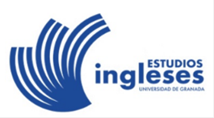 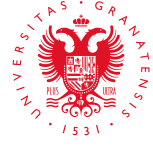 GRADO EN ESTUDIOS INGLESESLa asignación de tutor/a, tanto en primera instancia en octubre como ahora en el caso de las reclamaciones,  se ha realizado por medio de una baremación que ha contemplado las notas medias del alumnado y las preferencias expresadas en la solicitud de matrícula. En los casos en que, aplicando este baremo, no ha sido posible adjudicar el/la tutor/a solicitadx, se ha elegido un/a profesor/a de perfil similar.Lxs estudiantes marcadxs en verde corresponden a la convocatoria de Noviembre.Se recomienda muy encarecidamente a todo el alumnado TFG que a la mayor brevedad se ponga en contacto con el/la tutor/a que se le ha asignado, para poder planificar el trabajo de la mejor forma posible.ATENCIÓN: El alumnado TFG será convocado por la coordinadora del Grado, Profa. Mª José de la Torre, a una reunión plenaria informativa en breve (fecha por determinar; pero será de forma inminente). Esta reunión se anunciará en las páginas del Dpto y del Grado, y se difundirá además por redes sociales. Permaneced atentxs.Para más información sobre normativa, plazos, etc., visitad https://filosofiayletras.ugr.es/pages/docencia/grados/trabajofgALUMNXTUTOR/AACEITUNO CORDOBA, NOELIACRISTINA HOLGADOAGUADERO MARTIN, MARIAMIRIAM FERNÁNDEZALASSAD, ZINAH. GRAEME PORTEALONSO FDEZ, ISABEL MGRAEME PORTEALVAREZ BONAL, ALVAROCRISTINA HOLGADOAPARICIO OLIVARES, M LUISAMª JOSÉ DE LA TORREARJONA ARREBOLA, JANET Mª JOSÉ DE LA TORREARROYO RAMOS, LAURAMª JOSÉ DE LA TORREASENSIO, MARISOLMª JOSÉ DE LA TORREBAENA LOPEZ, ALEJANDROCARMEN AGUILERABAENA SALAVER, NOELIAANA MARTÍNEZ VELABAONE LOPEZ, LUISMIRIAM FERNÁNDEZBARBA MOLINA, VIRGINIAMª JOSÉ DE LA TORREBASTANTE SANCHEZ, ALBAMIRIAM FERNÁNDEZBENNETT ORTEGA, LUCIAMARTA FALCESBERTOS QUESADA, MARIA ELENAMILAGROS LÓPEZ-PELÁEZBRAOJOS CASAS, ANA L.CRISTINA HOLGADOBUSTOS PEREZ, BELEN CECILIAMARTA FALCESCALVO ESPAÑA, ROSA MANA MARTÍNEZ VELACANO ARCO, ELISA MARIAMIRIAM FERNÁNDEZCARA RODRIGUEZ, MARIAMILAGROS LÓPEZ-PELÁEZCARMONA REQUENA, INESJESÚS FERNÁNDEZCASADO MUÑOZ, VICTORIAROCÍO MONTOROCASSARA UTRILLA, LORENAPILAR VILLARCASTRO GÓMEZ, ALFREDO CORAL CALVO CAYUELA FLORES, ISABELMARTA FALCESCERDA TORRES, FLORENTINAMARTA FALCESCERVANTES RGUEZ, OLGAMIGUEL ÁNGEL MTNEZ-CABEZACOFONE, DIEGO GASTONJESÚS FERNÁNDEZCONTRERAS IBAÑEZ, M ISABELMILAGROS LÓPEZ-PELÁEZCORDERO FDEZ, ALBA JOSÉ LUIS MTNEZ-DUEÑASCORREA ORTEGA, JAIMESALVADOR VALERADELGADO ALMENARA, ALBACRISTINA HOLGADOECIJA ORTIGOSA, PALOMAJESÚS FERNÁNDEZEL OUAZANI PINEDA, ISMAELANA MARTÍNEZ VELAEVELEENS FDEZ, ANDREMARTA FALCESFDEZ CASTRO, LAURA ROSAMIRIAM FERNÁNDEZFERNANDEZ RENESES, CRISTINAROCÍO MONTOROFUENTES LEON, CRISTINAMIRIAM FERNÁNDEZGALDEANO OLMEDO, VICTORIAMILAGROS LÓPEZ-PELÁEZGALERA RODRIGUEZ, ELIAMIRIAM FERNÁNDEZGANCHEV, ALEKSANDARGRAEME PORTEGARCIA DAVILA, SARAANA MARTÍNEZ VELAGARCIA GOMEZ, PAULASALVADOR VALERAGARCIA NAVARRETE, ROCIOANA MARTÍNEZ VELAGARCIA RODRIGUEZ, ALICIAGRAEME PORTEGARCIA RUIZ, M ANGELAMIGUEL ÁNGEL MTNEZ-CABEZAGARCIA RUIZ, TERESASALVADOR VALERAGARCIA SANTALLA, M ANGELESCRISTINA HOLGADOGARRIDO GARCIA, GEMAMILAGROS LÓPEZ-PELÁEZGIROL AVILÉS, PAOLAENCARNACIÓN HIDALGOGOMEZ CABRERA, LIDIAMIGUEL ÁNGEL MTNEZ-CABEZAGONZÁLEZ BELTRÁN, CLAUDIAEDUARDO SEGURAGONZALO DOMINGUEZ, LUISMIRIAM FERNÁNDEZGUILLEN MORENO, REBECAJOSÉ LUIS MTNEZ-DUEÑASGUILLEN PRADOS, ELENAMª ELENA RODRÍGUEZ GUTIERREZ MONTORO, LIDIAROCÍO MONTOROHE ZHANG, YI XIGRAEME PORTEHEREDIA RODRIGUEZ, ALBA MJOSÉ LUIS MTNEZ-DUEÑASHERNANDEZ MEZA, MARIAJESÚS FERNÁNDEZHUERTAS MEDINA, IZANENCARNACIÓN HIDALGOJAY, ANNIE ROSEANA MARTÍNEZ VELAJIMENEZ FUNES, CRISTINA M.MARTA FALCESJIMENEZ ORELLANA, PATRICIACARMEN AGUILERAJIMENEZ RGUEZ, M JOSE JESÚS FERNÁNDEZLIROLA RUEDA, NOELIAANA MARTÍNEZ VELALIZANA MORENO, ANA ISABELJOSÉ LUIS MTNEZ-DUEÑASLOPEZ BENDAÑA, M CRISTINAANA MARTÍNEZ VELALOPEZ RODRIGUEZ, LAURACRISTINA HOLGADOLUPION TORRES, LAURAMª JOSÉ DE LA TORRELUQUE PEREZ, PALOMACRISTINA HOLGADOMAESTRA SIMON, EVELYNMIGUEL ÁNGEL MTNEZ-CABEZAMANSOUR  , MOUNAROCÍO MONTOROMARSILIO GUADIX, URIELSALVADOR VALERAMARTIN ALONSO, SILVIAGRAEME PORTEMARTIN FEBRERO, ARIADNAMARTA FALCESMARTIN TORRES, ALONSOJOSÉ LUIS MTNEZ-DUEÑASMARTINEZ RODRIGUEZ, SARAJESÚS FERNÁNDEZMATAS COMINO, ALVAROMILAGROS LÓPEZ-PELÁEZMATEOS GONZALEZ, LUCIAANA MARTÍNEZ VELAMEMBRIVE JIMENEZ, ISABEL A.JESÚS FERNÁNDEZMENDOZA GLEZ, JUAN ELOYCRISTINA HOLGADOMIHI RICOY, PAULATONY HARRISMIRANDA PORRAS, CHRISTINACRISTINA HOLGADOMOHAMED AHMED, ILIESSALVADOR VALERAMOISES AZIZE FDEZ, NATALIAMIGUEL ÁNGEL MTNEZ-CABEZAMOLINA ORTIZ, MARIA AMPAROMILAGROS LÓPEZ-PELÁEZMONTERO OSUNA, ANA I.MARTA FALCESMORENO NAVARRO, BENDIANA MARTÍNEZ VELAMORENO PARDO, M VICTORIAMIRIAM FERNÁNDEZ MORENO PUGA, IRENEMª JOSÉ DE LA TORRENAGY DEAC, ANDREEAROCÍO MONTORONIEVAS VELASCO, ANTONIO J.CRISTINA HOLGADONIEVES JIMENEZ, ANDREAMª JOSÉ DE LA TORREOCETE POZO, ELENA MARIAMIRIAM FERNÁNDEZOJEDA MTNEZ, JAVIER Mª JOSÉ DE LA TORREOLIVARES GALÁN, LAURA MARTA FALCES ORDOÑEZ AREVALO, CRISTINACRISTINA HOLGADOORTEGA ROBLES, CARMENMILAGROS LÓPEZ-PELÁEZPARDO DE LA PUENTE, LUIS BORJA MANZANOPARRA SANCHEZ, LAURAMª ELENA RODRÍGUEZPELEGRIN MAÑAS, ANA BELENJESÚS FERNÁNDEZPEREZ BEJAR, MARIAMILAGROS LÓPEZ-PELÁEZPÉREZ MARTÍNEZ, Mª JOSÉCORAL CALVOPEREZ ORTUÑO, SILVIAROCÍO MONTOROPEREZ RIVAS, LYDIACRISTINA HOLGADOPEREZ SIMON, SOFIASALVADOR VALERAPEREZ SOTO, PILARROCÍO MONTOROPEREZ TORRES, ANTONIOJESÚS FERNÁNDEZPIMENTEL FERNANDEZ, MARIAMILAGROS LÓPEZ-PELÁEZPOLO ROJAS, IRENE CLARAMILAGROS LÓPEZ-PELÁEZPRADOS DE LA O, M ESTRELLAJOSÉ LUIS MTNEZ-DUEÑASQUESADA TITOS, CARMENMARTA FALCESRAMIREZ SANCHEZ, ANA MSALVADOR VALERARAMOS SANCHEZ, CRISTINAJESÚS FERNÁNDEZRODRIGUEZ MILAN, SHEILAGRAEME PORTEROMERO SANCHEZ, ALBERTOGRAEME PORTEROMERO SANTIAS, ANA MROCÍO MONTOROROSARIO CHAVES, LAURA PMIRIAM FERNÁNDEZROSUA CALIZ, MARIA ELENAJOSÉ LUIS MTNEZ-DUEÑASRUBIÑO GARCIA, DANIELROCÍO MONTORORUIZ SOLA, FATIMA ELVIRA JOSÉ LUIS MTNEZ-DUEÑASRUIZ VALENCIA, LORENASALVADOR VALERASAN MIGUEL GARCIA, MARIAJOSÉ LUIS MTNEZ-DUEÑASSANCHEZ BARCIA, ISABEL M.JOSÉ LUIS MTNEZ-DUEÑASSANCHEZ LINARES, MIRIANGRAEME PORTESANCHEZ MARTIN, ALBAMILAGROS LÓPEZ-PELÁEZSANCHEZ MOLINA, ESTEFANIAMERCEDES DÍAZSANCHEZ RAMOS, RUBENROCÍO MONTOROSANTIAGO DELGADO, RUBENJOSÉ RUIZ MASSANTIAGO JIMENEZ, BEATRIZMILAGROS LÓPEZ-PELÁEZSERNA LOPEZ, CATALINAJESÚS FERNÁNDEZSIERRA RODRIGUEZ, CANDELACARMEN AGUILERASOLER, CARMENMERCEDES DÍAZ TAMARA LEE HALSTEADCRISTINA HOLGADOURIBE FERNANDEZ, ANA ISABELGRAEME PORTEVALLEJO GARCIA, JORGEMIGUEL ÁNGEL MTNEZ-CABEZAWALKER TEJÓN, NICOLE SALVADOR VALERAXIE  , MINGLINGSALVADOR VALERAZABALA OLIVA, VICTOR J.ENCARNACIÓN HIDALGO